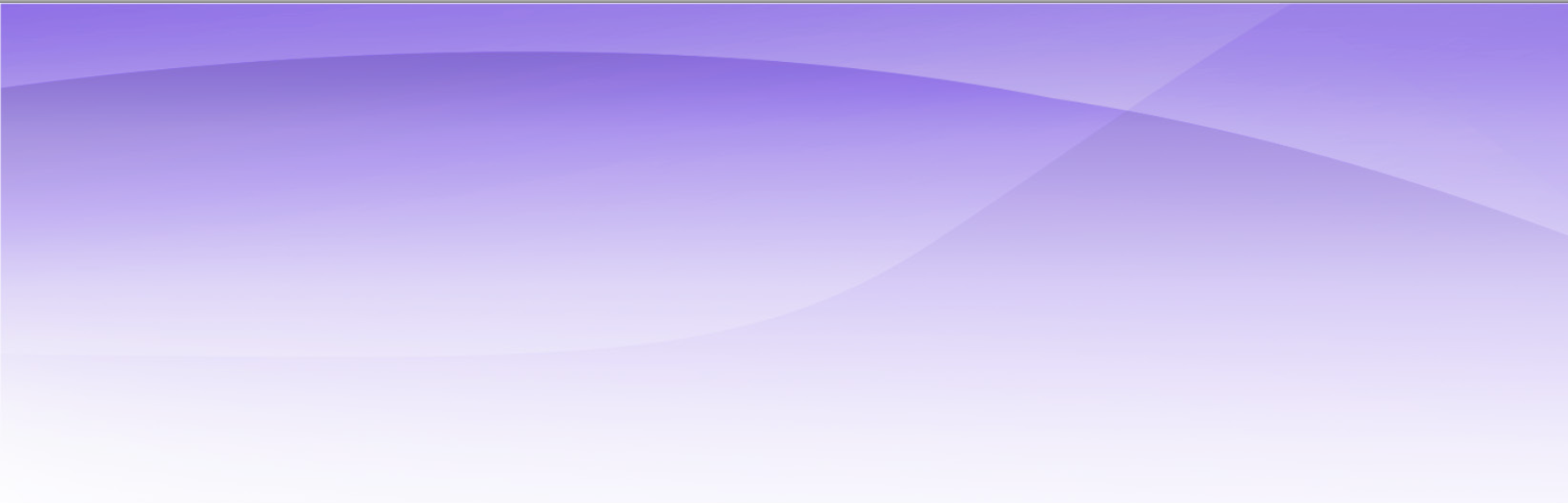 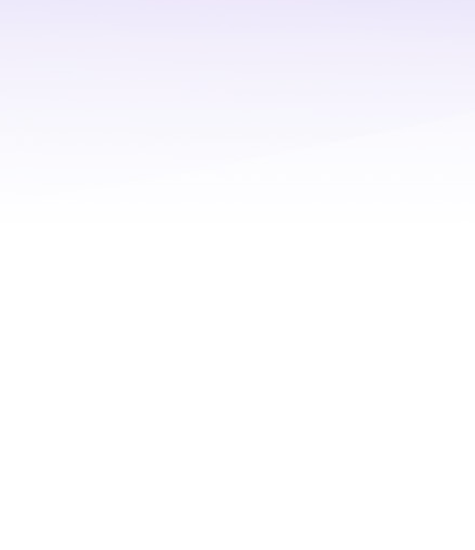 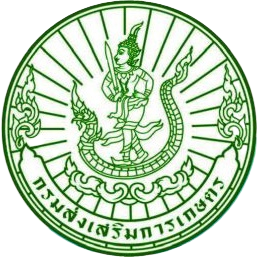 ประกาศเจตจำนงต่อต้านการทุจริตทุกรูปแบบประจำปี 2563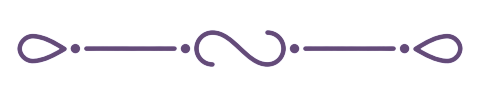 ตามที่รัฐบาลร่วมกับสำนักงาน ป.ป.ช. สำนักงาน ป.ป.ท. องค์กรต่อต้านคอร์รัปชัน (ประเทศไทย) และภาคีเครือข่ายภาคประชาสังคม ได้ร่วมกันประกาศเจตนารมณ์การต่อต้านการทุจริต เนื่องในวัน       ต่อต้านคอร์รัปชันสากล เมื่อวันที่ 9 ธันวาคม 2562 นั้น	ข้าพเจ้า	ในฐานะ		เห็นว่า เพื่อให้การบริหารงานภายในองค์กร มีคุณธรรมและความโปร่งใส เกิดประสิทธิภาพ และประสิทธิผลมากยิ่งขึ้น ข้าพเจ้าจึงขอประกาศและแสดงเจตจำนงว่า จะบริหารงานด้วยหลักธรรมาภิบาล เจริญรอยตามเบื้องพระยุคลบาทสมเด็จพระเจ้าอยู่หัว ธำรงเทิดทูนไว้   ซึ่งสถาบันชาติ ศาสนา พระมหากษัตริย์ จะดำรงตนด้วยเกียรติและศักดิ์ศรีความเป็นข้าราชการ ยึดมั่นในหลักคุณธรรม จริยธรรม และความยุติธรรม ซื่อสัตย์ สุจริต ส่งเสริมหลักปรัชญาเศรษฐกิจพอเพียง ถือประโยชน์ส่วนรวมมากกว่าประโยชน์ส่วนตน และประกาศต่อต้านการทุจริตทุกรูปแบบ	ข้าพเจ้าขอให้สัจวาจาว่า จะมุ่งมั่นสร้างสรรค์องค์กรให้เกิดความสุจริต โปร่งใส ตรวจสอบได้มากยิ่งขึ้นเพื่อบุคลากรมีสุข เกษตรกรเข้มแข็ง ประเทศไทยยั่งยืนปราศจากการทุจริตประกาศ ณ วันที่      ธันวาคม พ.ศ. 2562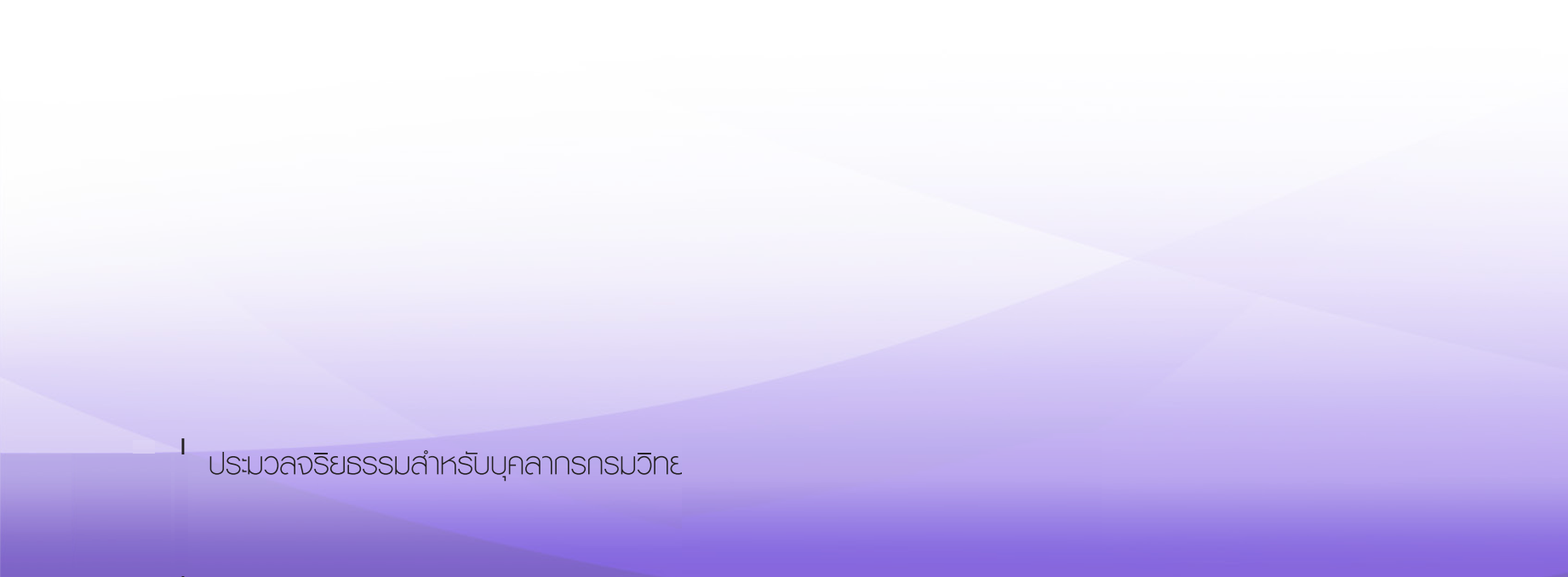 	ลงชื่อ		(	)	ตำแหน่ง	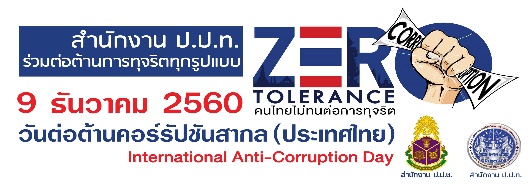 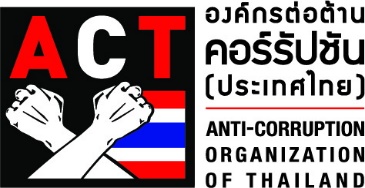 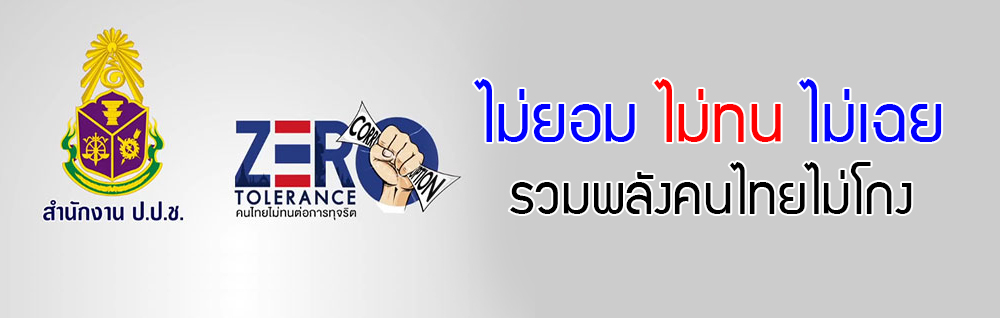 